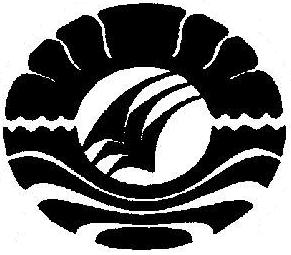 SKRIPSIPENINGKATAN HASIL BELAJAR MATEMATIKA MELALUI MODEL PEMBELAJARAN KOOPERATIF TIPE NUMBERED HEAD TOGETHER (NHT) PADA MURID KELAS V SD NEGERI 10 KECAMATAN MA’RANGKABUPATEN PANGKEPKASMAWATIPROGRAM STUDI PENDIDIKAN GURU SEKOLAH DASARFAKULTAS ILMU PENDIDIKAN UNIVERSITAS NEGERI MAKASSAR2012